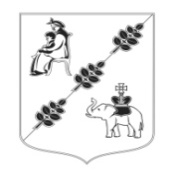 АДМИНИСТРАЦИЯ МУНИЦИПАЛЬНОГО ОБРАЗОВАНИЯКОБРИНСКОГО СЕЛЬСКОГО ПОСЕЛЕНИЯГАТЧИНСКОГО МУНИЦИПАЛЬНОГО РАЙОНАЛЕНИНГРАДСКОЙ ОБЛАСТИПОСТАНОВЛЕНИЕот  01 апреля 2024 года									           № 143В целях реализации мероприятий по обеспечению жильем молодых семей федерального проекта «Содействие субъектам Российской Федерации в реализации полномочий по оказанию государственной поддержки гражданам в обеспечении жильем и оплате жилищно-коммунальных услуг» государственной программы Российской Федерации «Обеспечение доступным и комфортным жильем и коммунальными услугами граждан Российской Федерации», а также мероприятий по улучшению жилищных условий молодых граждан (молодых семей) и по улучшению жилищных условий граждан с использованием средств ипотечного кредита (займа) государственной программы Ленинградской области «Формирование городской среды и обеспечение качественным жильем граждан на территории Ленинградской области», на основании ст. 17 Федерального закона от 06.10.2003 года № 131-ФЗ «Об общих принципах организации местного самоуправления в Российской Федерации», руководствуясь распоряжением Правительства Ленинградской области от 11.12.2007 года                     № 536-р «О полномочиях при определении средней рыночной стоимости одного квадратного метра общей площади жилья по муниципальным образованиям Ленинградской области для расчета размера субсидий, предоставляемых за счет средств областного бюджета Ленинградской области на строительство (приобретение) жилья», методическими рекомендациями по определению норматива стоимости одного квадратного метра общей площади жилья в муниципальных образованиях Ленинградской области и стоимости одного квадратного метра общей площади жилья на сельских территориях Ленинградской области, утвержденными распоряжением Комитета по строительству Ленинградской области от 31.01.2024 года № 131, Приказом Министерства строительства и жилищно-коммунального хозяйства Российской Федерации от 12.03.2024 № 174/пр "О показателях средней рыночной стоимости одного квадратного метра общей площади жилого помещения по субъектам Российской Федерации на II квартал 2024 года",  Уставом Муниципального образования Кобринского сельского поселения Гатчинского муниципального района Ленинградской области, администрация Кобринского сельского поселенияПОСТАНОВЛЯЕТ:Утвердить норматив стоимости одного квадратного метра общей площади жилья на территории муниципального образования Кобринского сельского поселения Гатчинского муниципального района Ленинградской области на II квартал 2024 года в размере 104 381 (Сто четыре тысячи триста восемьдесят один) рубль 97 копеек.2. Настоящее постановление подлежит размещению на официальном сайте Кобринского сельского поселения в информационно-телекоммуникационной сети «Интернет» и официальному опубликованию в информационном бюллетене «Кобринский вестник».3. Настоящее постановление вступает в силу с момента опубликования.Глава администрацииКобринского сельского поселения                                                                            В.В. ФедорченкоОб  утверждении  норматива стоимости одного  квадратного  метра общей  площади  жилья на территории муниципального образования Кобринского сельского поселения Гатчинского муниципального района Ленинградской области на II квартал 2024 года